Муниципальное образование «Город Удачный»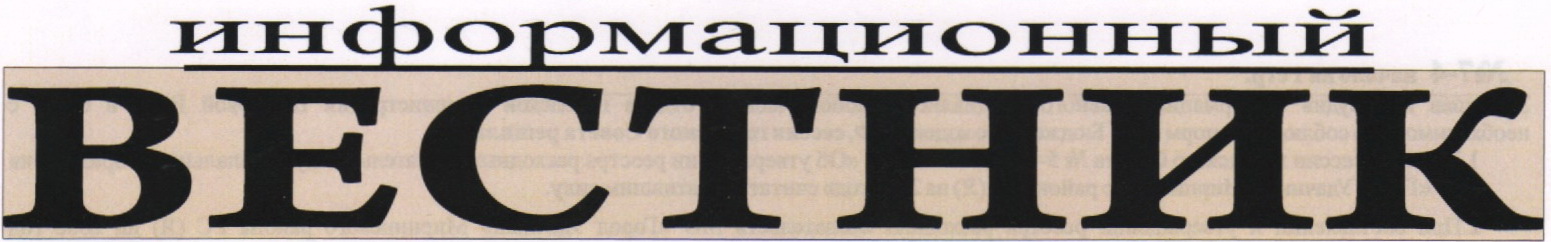 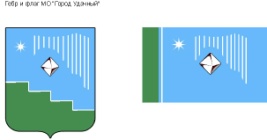 ВЫПУСК № 18Пятница, 28 мая 2021 года			распространяется бесплатноОфициальный печатный орган администрации МО «Город Удачный»Наш сайт в Интернете – www.мо-город-удачный.рфРоссийская Федерация (Россия)Республика Саха (Якутия)Муниципальное образование «Город Удачный»Городской Совет депутатовIV созывXXXIII СЕССИЯРЕШЕНИЕ26 мая 2021 года                                                         №33-1Об освобождении муниципального унитарного предприятия «Удачнинское производственное предприятие муниципального хозяйства» от части суммы, подлежащей к перечислению части чистой прибыли за 2020 год в бюджет муниципального образования «Город Удачный» Мирнинского района Республики Саха (Якутия)В соответствии с Федеральным законом от 6 октября 2003 года № 131-ФЗ «Об общих принципах организации местного самоуправления в Российской Федерации», Федеральным законом от 14 ноября 2002 года N 161-ФЗ "О государственных и муниципальных унитарных предприятиях", Уставом муниципального образования «Город Удачный» Мирнинского района Республики Саха (Якутия),  Положением о  порядке перечисления муниципальными унитарными предприятиями части прибыли, остающейся после уплаты налогов и иных обязательных платежей, в бюджет муниципального образования «Город Удачный» Мирнинского района Республики Саха (Якутия), утвержденным решением городского Совета депутатов МО «Город Удачный» от 26 июня 2019 года №18-3, городской Совет депутатов  МО «Город Удачный» решил:Освободить муниципальное унитарное предприятие «Удачнинское производственное предприятие муниципального хозяйства» от части суммы, подлежащей к перечислению части чистой прибыли за 2020 год в бюджет муниципального образования «Город Удачный» Мирнинского района Республики Саха (Якутия), в размере 10 000 000 (десять миллионов) рублей  00 копеек.Руководителю муниципального унитарного предприятия «Удачнинское производственное предприятие муниципального хозяйства» (Комиссаренко С.Г.):1) обеспечить  направление  высвободившихся  денежных  средств  в размере 10 000 000 (десять миллионов) рублей  00 копеек на техническое перевооружение с предоставлением ежегодных отчетных документов;2) перечислить в бюджет муниципального образования «Город Удачный» Мирнинского района Республики Саха (Якутия) часть суммы, подлежащей к перечислению части чистой прибыли, образовавшейся по итогам 2020 года, в размере 1 898 949 (один миллион восемьсот девяносто восемь тысяч девятьсот сорок девять) рублей 59 копеек.Настоящее решение подлежит официальному опубликованию (обнародованию) в порядке, предусмотренном Уставом МО «Город Удачный».4. Настоящее решение вступает в силу после его официального опубликования (обнародования).5. Контроль исполнения настоящего решения возложить на комиссию по бюджету, налоговой политике, землепользованию, собственности (Иващенко В.М.).Глава города			А. В. ПриходькоПредседательгородского Совета депутатов	В. В. ФайзулинРоссийская Федерация (Россия)Республика Саха (Якутия)Муниципальное образование «Город Удачный»Городской Совет депутатовIV созывXXXIII СЕССИЯРЕШЕНИЕ26 мая 2021 года                                                             №33-2О признании утратившим силу решения городского Совета депутатов МО «Город Удачный» от 18 июня 2014 года № 19-8 «Об утверждении Порядка признания безнадежной к взысканию и списанию задолженности по неналоговым доходам, подлежащим зачислению в бюджет муниципального образования «Город Удачный» Мирнинского района Республики Саха (Якутия)»В целях применения единого порядка принятия решений о признании безнадежной к взысканию задолженности по платежам, являющимися источниками доходов бюджета муниципального образования «Город Удачный» Мирнинского района Республики Саха (Якутия) (далее - Порядок), учитывая принятую правовым актом главы города учетную политику администрации МО «Город Удачный», регламентирующую, в том числе вышеуказанный Порядок, и во избежание противоречий между двумя правовыми актами органов местного самоуправления, регулирующими одни и те же правовые отношения,  городской Совет депутатов МО «Город Удачный» решил:Признать утратившим силу решение городского Совета депутатов от 18 июня 2014 года № 19-8 «Об утверждении Порядка признания безнадежной к взысканию и списанию задолженности по неналоговым доходам, подлежащим зачислению в бюджет муниципального образования «Город Удачный» Мирнинского района Республики Саха (Якутия)».Настоящее решение подлежит официальному опубликованию (обнародованию) в порядке, установленном Уставом МО «Город Удачный».Настоящее решение вступает в силу после его официального опубликования (обнародования).Контроль исполнения настоящего решения возложить на комиссию по бюджету, налоговой политике, землепользованию, собственности (Иващенко В.М.).Глава города			А. В. ПриходькоПредседательгородского Совета депутатов	В. В. ФайзулинРоссийская Федерация (Россия)Республика Саха (Якутия)Муниципальное образование «Город Удачный»Городской Совет депутатовIV созывXXXIII СЕССИЯРЕШЕНИЕ26 мая 2021 года                                                      №33-3О внесении изменений в решение городского Совета депутатов МО «Город Удачный» от 1 апреля 2015 года № 28-4 «Об утверждении Положения о порядке премирования работников органов местного самоуправления муниципального образования «Город Удачный» Мирнинского района Республики Саха (Якутия)»В соответствии с Федеральным законом от 6 октября 2003 года № 131-ФЗ «Об общих принципах организации местного самоуправления в Российской Федерации», руководствуясь Бюджетным кодексом Российской Федерации, в целях усиления материального стимулирования профессионального и инициативного труда работников органов местного самоуправления муниципального образования «Город Удачный» Мирнинского района Республики Саха (Якутия) и сознания высокой ответственности за результаты своего труда городской Совет депутатов МО «Город Удачный» решил:Внести в приложение к решению городского Совета депутатов  МО «Город Удачный» от 1 апреля 2015 года № 28-4 «Об утверждении Положения о порядке премирования работников органов местного самоуправления муниципального образования «Город Удачный» Мирнинского района Республики Саха (Якутия)» следующее изменение:приложение 2 к Положению о порядке премирования работников органов местного самоуправления муниципального образования «Город Удачный» Мирнинского района Республики Саха (Якутия) изложить в редакции согласно приложению к настоящему решению.Настоящее решение подлежит официальному опубликованию (обнародованию) в порядке, предусмотренном Уставом МО «Город Удачный».Настоящее решение вступает в силу после его официального опубликования (обнародования) за исключением подпункта 1.2. приложения к настоящему решению, вступающего в силу с 1 июля 2021г.Контроль исполнения настоящего решения возложить на комиссию по бюджету, налоговой политике, землепользованию, собственности (Иващенко В.М).Глава города			А. В. ПриходькоПредседательгородского Совета депутатов	В. В. ФайзулинПРИЛОЖЕНИЕ к решению городского Совета депутатов МО «Город Удачный» от 26 мая 2021 года № 33-3Показатели премирования для распределения премии по итогам работы за кварталИзвещение о проведении Российская Федерация (Россия)Республика Саха (Якутия)Муниципальное образование «Город Удачный»Городской Совет депутатовIV созывXXXIII СЕССИЯРЕШЕНИЕ26 мая 2021 года                                           №33-6О проведении очередной сессии городского Совета депутатовЗаслушав и обсудив информацию главного специалиста ответственного секретаря городского Совета депутатов Полиной С.В., городской Совет депутатов решил:Провести очередную сессию городского Совет депутатов 23 июня 2021 года в 16 часов.Перечень вопросов, подлежащих рассмотрению на очередной сессии городского Совета депутатов, определить согласно поступившим проектам решений.Контроль исполнения настоящего решения возложить на комиссию по законодательству, правам граждан, местному самоуправлению (Ершов Ю.И.). Председательгородского Совета депутатов	В. В. ФайзулинРоссийская Федерация (Россия)Республика Саха (Якутия)Муниципальное образование «Город Удачный»Городской Совет депутатовIV созывXXXIII СЕССИЯРЕШЕНИЕ26 мая 2021 года                                                         №33-7В связи с очередным отпуском председателя городского Совета депутатов Файзулина В.В.,   городской Совет депутатов решил:1. Возложить временное исполнение обязанностей председателя городского Совета депутатов на период его отсутствия с 18 июня 2021 года на заместителя председателя городского Совета депутатов Иващенко В.М.2. Настоящее решение вступает в силу со дня его принятия.3. Контроль   исполнения   настоящего   решения   возложить   на   комиссию    по законодательству, правам граждан, местному самоуправлению (Ершов Ю.И.). Председательгородского Совета депутатов	В. В. ФайзулинНаименование отделаПоказатели премированияКритерии оценкиРаспределение премии, до  %Расчет показателяОтветственное должностное лицо (отдел), подтверждающее выполнение показателяОбщие показатели оценки работы работников:Общие показатели оценки работы работников:Общие показатели оценки работы работников:Общие показатели оценки работы работников:Организация эффективного планирования и освоения средств местного бюджета, своевременная реализация МП и предоставление отчетностиПредставленные анализы исполнения бюджета по плановым и фактическим показателям15Премия начисляется при отсутствии замечаний отделов администрации, контролирующих органов, жалоб предприятий, организаций, граждан.Заместитель главы администрации по экономике и финансам, финансово-экономический отдел, отдел по бухгалтерскому учету и контролюСоблюдение регламента администрации, соблюдение инструкции по делопроизводству при оформлении служебной документации, качественная подготовка вопросов на коллегии, совещания, выполнение в сроки НПА администрацииОтсутствие фиксированных нарушений10Премия начисляется при отсутствии замечаний отделов администрации, контролирующих органов, жалоб предприятий, организаций, граждан.Глава города, заместители главы администрации, главный специалист по кадрам и муниципальной службеСвоевременное предоставление отчетности, достоверной информации, своевременное (качественное) предоставление ответов на обращения граждан, предоставление информации по запросам, поступившим из государственных органов и организаций, исполнение сроков подготовки и предоставления информации по запросам контролирующих органовОтсутствие зафиксированных нарушений сроков, жалоб.15Премия начисляется при отсутствии замечаний отделов администрации, контролирующих органов, жалоб предприятий, организаций, граждан.Заместители главы администрации, главные специалисты по курируемым направлениямВыполнение мероприятий перспективного
(годового), квартального, месячного планов работы в установленные сроки Показатели утвержденных планов на отчетный период10Премия начисляется при отсутствии замечаний отделов администрации, контролирующих органов, жалоб предприятий, организаций, граждан.Главный специалист по кадрам и муниципальной службеИтоговое значение общих показателей оценки работы:Итоговое значение общих показателей оценки работы:Итоговое значение общих показателей оценки работы:501. Заместитель главы администрации по экономике и финансамПо итогам работы курируемых отделов, специалистовПо итогам работы курируемых отделов, специалистовПо итогам работы курируемых отделов, специалистовПо итогам работы курируемых отделов, специалистовГлава города1.1. Финансово-экономический отдел1.Проведение постоянного анализа целевого и рационального использования бюджетных средствНедопущение нецелевого и нерационального использования бюджетных средств, отсутствие обоснованных  замечаний контролирующих органов15При отсутствии замечаний, нормативно-правовых актов о нерациональном использовании бюджетных средствЗаместитель главы администрации по экономике и финансам1.1. Финансово-экономический отдел2.Организация и совершенствование экономического процесса, направленного на комплексное и социально – экономическое развитие муниципального образованияПроведение мониторинга программы СЭР, анализ достигнутых показателей10При отсутствии замечаний, нормативно-правовых актов о нерациональном использовании бюджетных средствЗаместитель главы администрации по экономике и финансам1.1. Финансово-экономический отдел3.Обеспечение сбалансированности бюджетаНаличие сбалансированных показателей местного бюджета10При выполнении показателей сбалансированностиЗаместитель главы администрации по экономике и финансам1.1. Финансово-экономический отдел4. Обеспечение эффективного использования процедуры размещения муниципального заказа на поставку товара, выполнение работ, оказание услуг, в соответствии с планом закупок.Соблюдение плана закупок, сроков, отсутствие замечаний по процедуре закупок со стороны контролирующих органов и Участников размещения заказа15При отсутствии срывов размещения заказа, отсутствии замечаний руководителей, контролирующих органов, претензий Участников.Заместитель главы администрации по экономике и финансам1.2. Главный специалист по планированию и учету доходов, работе с МУП1. Формирование прогноза поступления доходов и обеспечение плановых поступлений в городской бюджетПредоставление отчетов, анализа исполнения доходной части бюджета по плановым и фактическим поступлениям20Премия начисляется при отсутствии замечаний отделов городской администрации, контролирующих органов, жалоб предприятий, организацийЗаместители главы администрации, финансово-экономический отдел, отдел по бухгалтерскому учету и контролю1.2. Главный специалист по планированию и учету доходов, работе с МУП2. Своевременное проведение комиссий по контролю за деятельностью МУПов МО «Город Удачный»Соблюдение установленных сроков 15Премия начисляется при отсутствии замечаний отделов городской администрации, контролирующих органов, жалоб предприятий, организацийЗаместители главы администрации, финансово-экономический отдел, отдел по бухгалтерскому учету и контролю1.2. Главный специалист по планированию и учету доходов, работе с МУП3. Разработка, согласование и утверждение НПА по своему направлениюОтсутствие нарушений сроков рассмотрения и принятия15Премия начисляется при отсутствии замечаний отделов городской администрации, контролирующих органов, жалоб предприятий, организацийЗаместители главы администрации, финансово-экономический отдел, отдел по бухгалтерскому учету и контролю1.3. Ведущий специалист по работе с доходной частью бюджета1. Проведение работы по выявлению задолженности по арендным платежам за земельные участки, государственная собственность на которые не разграничена, и списанию задолженности безнадежной к взысканиюСуммы оплаченной задолженности по платежам за земельные участки, государственная собственность на которые не разграничена, количество направленных требований, писем должникам20Премия начисляется при достижении запланированных показателей, отсутствии замечаний отделов администрации, жалоб граждан Заместитель главы администрации по экономики и финансам, правовой отдел, отдел по бухгалтерскому учету и контролю, контрактная служба1.3. Ведущий специалист по работе с доходной частью бюджета2. Проведение  межведомственной комиссии по мобилизации доходовСоблюдение установленных сроков15Премия начисляется при достижении запланированных показателей, отсутствии замечаний отделов администрации, жалоб граждан Заместитель главы администрации по экономики и финансам, правовой отдел, отдел по бухгалтерскому учету и контролю, контрактная служба1.3. Ведущий специалист по работе с доходной частью бюджета3. Своевременное осуществление формирования НМЦ и описания объекта закупкиОтсутствие замечаний, жалоб15Премия начисляется при достижении запланированных показателей, отсутствии замечаний отделов администрации, жалоб граждан Заместитель главы администрации по экономики и финансам, правовой отдел, отдел по бухгалтерскому учету и контролю, контрактная служба1.4.  Отдел по имущественным и земельным отношениям1. Выявление собственников (пользователей) зданий, строений, помещений, расположенных на земельных участках без правоустанавливающих документовПоказатели инвентаризации, количество направленных требований о заключении договорных отношений15Премия начисляется при отсутствии замечаний отделов администрации, контролирующих органов, жалоб предприятий, организаций, гражданЗаместитель главы администрации по экономике и финансам1.4.  Отдел по имущественным и земельным отношениям2. Своевременная организация мероприятий по сдаче муниципального имущества в аренду или безвозмездное пользование, реализации муниципального имуществаСоблюдение установленных сроков, отсутствие жалоб10Премия начисляется при отсутствии замечаний отделов администрации, контролирующих органов, жалоб предприятий, организаций, гражданЗаместитель главы администрации по экономике и финансам1.4.  Отдел по имущественным и земельным отношениям3. Своевременное выполнение административных процедур (действий)Соблюдение установленных сроков, отсутствие жалоб5Премия начисляется при отсутствии замечаний отделов администрации, контролирующих органов, жалоб предприятий, организаций, гражданЗаместитель главы администрации по экономике и финансам1.4.  Отдел по имущественным и земельным отношениям4. Подготовка документов для составления требований гражданам о погашении задолженности по арендным платежам и фактическому использованию земельных участковПредставление анализа показателей10Премия начисляется при отсутствии замечаний отделов администрации, контролирующих органов, жалоб предприятий, организаций, гражданЗаместитель главы администрации по экономике и финансам1.4.  Отдел по имущественным и земельным отношениям5. Проведение эффективной претензионной работыКоличество подготовленных и переданных пакетов документов в правовой отдел для подготовки искового заявления о взыскании задолженности в судебном порядке5Премия начисляется при отсутствии замечаний отделов администрации, контролирующих органов, жалоб предприятий, организаций, гражданЗаместитель главы администрации по экономике и финансам1.4.  Отдел по имущественным и земельным отношениям6. Выявление бесхозяйного и муниципального неиспользуемого имущества, организация его эффективного использованияПоказатели инвентаризации, отсутствие свободных, незанятых площадей5Премия начисляется при отсутствии замечаний отделов администрации, контролирующих органов, жалоб предприятий, организаций, гражданЗаместитель главы администрации по экономике и финансам1.5. Главный специалист по предпринимательству и потребительскому рынку1. Обеспечение координации видов деятельности в части проведения единой государственной, муниципальной политики и соблюдения законодательства в сфере предпринимательства и потребительского рынка.Отсутствие нарушений законодательства25Премия начисляется при отсутствии замечаний отделов администрации, контролирующих органов, жалоб предприятий, организаций, гражданЗаместитель главы администрации по экономике и финансам1.5. Главный специалист по предпринимательству и потребительскому рынку2. Содействие развитию потребительского рынка на территории муниципального образованияДостижение показателей эффективности25Премия начисляется при отсутствии замечаний отделов администрации, контролирующих органов, жалоб предприятий, организаций, гражданЗаместитель главы администрации по экономике и финансам1.6. Главный специалист по архитектуре и градостроительной деятельности1. Проведение мероприятий по сокращению количества процедур, необходимых для получения разрешения на строительство и сроков их прохожденияОтсутствие замечаний, жалоб15Премия начисляется при отсутствии замечаний отделов администрации, контролирующих органов, жалоб предприятий, организаций, гражданЗаместитель  главы администрации по экономике и финансам1.6. Главный специалист по архитектуре и градостроительной деятельности2. Своевременное и качественное предоставление отчетов о разработанных и утвержденных генеральных планах и правилах землепользования  и застройки, проектов планировки и межевания территорий, выданных градостроительных планов земельных участков, разрешения на строительство и ввод объектов в эксплуатацию.Отсутствие замечаний, жалоб20Премия начисляется при отсутствии замечаний отделов администрации, контролирующих органов, жалоб предприятий, организаций, гражданЗаместитель  главы администрации по экономике и финансам1.6. Главный специалист по архитектуре и градостроительной деятельности3. Отсутствие жалоб и обращений со стороны граждан и руководства на качество предоставляемых услуг, работ.Отсутствие замечаний, жалоб15Премия начисляется при отсутствии замечаний отделов администрации, контролирующих органов, жалоб предприятий, организаций, гражданЗаместитель  главы администрации по экономике и финансам1.7. Контрактная служба1. Осуществление процедуры планирование закупокОтсутствие замечаний20Премия начисляется при отсутствии замечаний отделов администрации, контролирующих органов, жалоб предприятий, организаций, гражданГлава города, заместитель главы администрации по экономике и финансам1.7. Контрактная служба2. Своевременное осуществление закупок товаров, работ, услуг для обеспечения нужд администрацииОтсутствие замечаний15Премия начисляется при отсутствии замечаний отделов администрации, контролирующих органов, жалоб предприятий, организаций, гражданГлава города, заместитель главы администрации по экономике и финансам1.7. Контрактная служба3. Отсутствие обоснованных подтвержденных жалоб (замечаний) по результатам процедур планированияОтсутствие замечаний, жалоб15Премия начисляется при отсутствии замечаний отделов администрации, контролирующих органов, жалоб предприятий, организаций, гражданГлава города, заместитель главы администрации по экономике и финансам2. Заместитель главы администрации по городскому хозяйствуПо итогам работы курируемых отделов, специалистовПо итогам работы курируемых отделов, специалистовПо итогам работы курируемых отделов, специалистовПо итогам работы курируемых отделов, специалистовГлава города2.1. Отдел жилищно-коммунального хозяйства(главный специалист жилищного хозяйства, ведущий специалист жилищного хозяйства)1.Ответственное выполнение обязанностей с должностной инструкциейОтсутствие замечаний, жалоб25Премия начисляется при отсутствии замечаний отделов администрации, контролирующих органов, жалоб предприятий, организаций, гражданЗаместитель главы администрации по городскому хозяйству2.1. Отдел жилищно-коммунального хозяйства(главный специалист жилищного хозяйства, ведущий специалист жилищного хозяйства)2.Выявление незаселенных муниципальных жилых помещенийПоказатели инвентаризации10Премия начисляется при отсутствии замечаний отделов администрации, контролирующих органов, жалоб предприятий, организаций, гражданЗаместитель главы администрации по городскому хозяйству2.1. Отдел жилищно-коммунального хозяйства(главный специалист жилищного хозяйства, ведущий специалист жилищного хозяйства)3. Проведение работы с нанимателями муниципальных жилых помещений по недопущению образования задолженности за ЖКУПоказатели роста/снижения задолженности15Премия начисляется при отсутствии замечаний отделов администрации, контролирующих органов, жалоб предприятий, организаций, гражданЗаместитель главы администрации по городскому хозяйству2.2.  Отдел жилищно-коммунального хозяйства (главный специалист по коммунальному хозяйству, ведущий специалист по коммунальному хозяйству)1. Ответственное выполнение обязанностей с должностной инструкциейОтсутствие замечаний, жалоб15Премия начисляется при отсутствии замечаний отделов администрации, контролирующих органов, жалоб предприятий, организаций, гражданЗаместитель главы администрации по городскому хозяйству2.2.  Отдел жилищно-коммунального хозяйства (главный специалист по коммунальному хозяйству, ведущий специалист по коммунальному хозяйству)2. Своевременная разработка нормативно – правовых актов в сфере коммунального хозяйства (в рамках полномочий отдела)Отсутствие нарушений сроков рассмотрения и принятия10Премия начисляется при отсутствии замечаний отделов администрации, контролирующих органов, жалоб предприятий, организаций, гражданЗаместитель главы администрации по городскому хозяйству2.2.  Отдел жилищно-коммунального хозяйства (главный специалист по коммунальному хозяйству, ведущий специалист по коммунальному хозяйству)3. Своевременная разработка (актуализация) схем теплоснабжения, водоснабжения и водоотведения, программы комплексного развития коммунальной инфраструктурыОтсутствие нарушений сроков рассмотрения и принятия10Премия начисляется при отсутствии замечаний отделов администрации, контролирующих органов, жалоб предприятий, организаций, гражданЗаместитель главы администрации по городскому хозяйству2.2.  Отдел жилищно-коммунального хозяйства (главный специалист по коммунальному хозяйству, ведущий специалист по коммунальному хозяйству)4. Своевременное внесение в реестр мест (площадок) накопления твердых коммунальных отходовОтсутствие нарушения сроков, замечаний10Премия начисляется при отсутствии замечаний отделов администрации, контролирующих органов, жалоб предприятий, организаций, гражданЗаместитель главы администрации по городскому хозяйству2.2.  Отдел жилищно-коммунального хозяйства (главный специалист по коммунальному хозяйству, ведущий специалист по коммунальному хозяйству)5. Своевременное подготовка и направление проектов договоров, контрактов контрагентовОтсутствие нарушения сроков, замечаний5Премия начисляется при отсутствии замечаний отделов администрации, контролирующих органов, жалоб предприятий, организаций, гражданЗаместитель главы администрации по городскому хозяйству2.3. Главный специалист по гражданской обороне, чрезвычайным ситуациям и пожарной безопасности1.Разработка проектов и принятие планов мероприятий ГО, предупреждения ЧС, нормативно-правовых документов по вопросам ГО, ЧС и ПБ2. Участие в протокольных мероприятиях КЧС и ПБ, БДД, СанПиН, антитеррористических программах; взаимодействие с органами управления и правоохранительными органами в области ГО, ЧС и ПБ; составление докладов, отчетов по ГО, ЧС и ПБ главе города.Отсутствие ЧС25Премия начисляется при отсутствии замечаний отделов администрации, контролирующих органов, жалоб предприятий, организаций, гражданЗаместитель главы администрации по городскому хозяйству2.3. Главный специалист по гражданской обороне, чрезвычайным ситуациям и пожарной безопасности1.Разработка проектов и принятие планов мероприятий ГО, предупреждения ЧС, нормативно-правовых документов по вопросам ГО, ЧС и ПБ2. Участие в протокольных мероприятиях КЧС и ПБ, БДД, СанПиН, антитеррористических программах; взаимодействие с органами управления и правоохранительными органами в области ГО, ЧС и ПБ; составление докладов, отчетов по ГО, ЧС и ПБ главе города.Отсутствие нарушений сроков, отсутствие нарушений законодательства25Премия начисляется при отсутствии замечаний отделов администрации, контролирующих органов, жалоб предприятий, организаций, гражданЗаместитель главы администрации по городскому хозяйству2.4. Главный энергетик1. Ответственное выполнение обязанностей в соответствии с должностной инструкциейОтсутствие замечаний, предписаний контролирующих органов20Премия начисляется при отсутствии замечаний отделов администрации, контролирующих органов, жалоб предприятий, организаций, гражданЗаместитель главы администрации по городскому хозяйству2.4. Главный энергетик2. Четкая работа с Подрядчиками, Исполнителями договоров, контрактовОтсутствие нарушения сроков, замечаний15Премия начисляется при отсутствии замечаний отделов администрации, контролирующих органов, жалоб предприятий, организаций, гражданЗаместитель главы администрации по городскому хозяйству2.4. Главный энергетик3. Своевременная подготовка всей необходимой документацииОтсутствие нарушения сроков, замечаний15Премия начисляется при отсутствии замечаний отделов администрации, контролирующих органов, жалоб предприятий, организаций, гражданЗаместитель главы администрации по городскому хозяйству2.5. Инженер по надзору за зданиями и  сооружениями1. Ответственное выполнение обязанностей с должностной инструкциейОтсутствие замечаний, жалоб15Премия начисляется при отсутствии замечаний отделов администрации, контролирующих органов, жалоб предприятий, организаций, гражданЗаместитель главы администрации по городскому хозяйству2.5. Инженер по надзору за зданиями и  сооружениями2. Работа с Подрядчиками, привлечение для оказания услуг, выполнения работПоказатели проведения торгов, заключенных договоров20Премия начисляется при отсутствии замечаний отделов администрации, контролирующих органов, жалоб предприятий, организаций, гражданЗаместитель главы администрации по городскому хозяйству2.5. Инженер по надзору за зданиями и  сооружениями3. Своевременная подготовка исполнительных документов (акты выполненных работ, и.т.д.)Предоставление документов в сроки, оформленные в соответствии с установленными требованиями15Премия начисляется при отсутствии замечаний отделов администрации, контролирующих органов, жалоб предприятий, организаций, гражданЗаместитель главы администрации по городскому хозяйству2.6. Инженер-сметчик1. Качественная и своевременная подготовка смет на основании поступивших заявок от руководства и специалистов администрации (не позднее 15 рабочих дней)Отсутствие нарушения сроков, замечаний20Премия начисляется при отсутствии замечаний отделов администрации, контролирующих органов, жалоб предприятий, организаций, гражданЗаместитель главы администрации по городскому хозяйству2.6. Инженер-сметчик2. Работа с подрядчиками, приемка выполненных работ по муниципальным контрактам и договорам подрядаОтсутствие нарушения сроков, замечаний15Премия начисляется при отсутствии замечаний отделов администрации, контролирующих органов, жалоб предприятий, организаций, гражданЗаместитель главы администрации по городскому хозяйству2.6. Инженер-сметчик3. Ответственное выполнение обязанностей по должностной инструкцииОтсутствие замечаний, жалоб15Премия начисляется при отсутствии замечаний отделов администрации, контролирующих органов, жалоб предприятий, организаций, гражданЗаместитель главы администрации по городскому хозяйству3. Главный бухгалтерПо итогам работы курируемых специалистовПо итогам работы курируемых специалистовПо итогам работы курируемых специалистовПо итогам работы курируемых специалистовГлава города3.1. Отдел по бухгалтерскому учету и контролю1.Целевое и рациональное использование бюджетных средств,Осуществление контроля за соблюдением финансовых обязательствНедопущение нецелевого и нерационального использования бюджетных средств, отсутствие обоснованных  замечаний контролирующих органов, Своевременное исполнение финансовых обязательств (договоров, контрактов, соглашений)20Премия начисляется при отсутствии замечанийГлавный бухгалтер3.1. Отдел по бухгалтерскому учету и контролю2. Предоставление достоверной бухгалтерской, налоговой, статистической отчетности в установленные срокиОтсутствие замечаний контролирующих органов10Премия начисляется при отсутствии замечанийГлавный бухгалтер3.1. Отдел по бухгалтерскому учету и контролю3.Соблюдение установленных сроков уплаты налогов и сборов в бюджеты всех уровней, страховых взносов в государственные внебюджетные фондыОтсутствие просроченной задолженности по уплате налогов, сборов во все уровни10Премия начисляется при отсутствии замечанийГлавный бухгалтер3.1. Отдел по бухгалтерскому учету и контролю4. Отсутствие замечаний со стороны проверяющих органов по выявленным нарушениям Акты ревизий, проверок10Премия начисляется при отсутствии замечанийГлавный бухгалтер4. Главный специалист по социальным вопросамПо итогам работы курируемых отделов, специалистовПо итогам работы курируемых отделов, специалистовПо итогам работы курируемых отделов, специалистовПо итогам работы курируемых отделов, специалистовГлава города, заместители главы администрации4.1. Главный специалист по социальной защите1. Своевременное ведение и обновление персонифицированного учета граждан, семей с детьми, особо нуждающихся в социальной поддержкеОтсутствие жалоб и нареканий от населения 10Премия начисляется при отсутствии замечаний отделов администрации, контролирующих органов, жалоб предприятий, организаций, гражданГлавный специалист по социальным вопросам4.1. Главный специалист по социальной защите2. Регулярное формирование классификатора мер социальной поддержки в ЕГИССОДостоверный полный учет льготной категории5Премия начисляется при отсутствии замечаний отделов администрации, контролирующих органов, жалоб предприятий, организаций, гражданГлавный специалист по социальным вопросам4.1. Главный специалист по социальной защите3. Своевременная реализация МП и предоставление отчетности в установленный срокИсполнение МП о плановым и фактическим показателям10Премия начисляется при отсутствии замечаний отделов администрации, контролирующих органов, жалоб предприятий, организаций, гражданГлавный специалист по социальным вопросам4.1. Главный специалист по социальной защите4. Взаимодействие с администрацией МО «Мирнинский район» и ТО МТ и СР по РС (Я)Осуществление приема заявлений и пакетов документов от граждан льготной категории для предоставления им социальной поддержки25Премия начисляется при отсутствии замечаний отделов администрации, контролирующих органов, жалоб предприятий, организаций, гражданГлавный специалист по социальным вопросам4.2. Ведущий специалист по молодежной политике и культуре1. Организация и проведение культурно-массовых мероприятий на территории МО «Город Удачный»Активное участие населения в культурно- массовых мероприятиях10Премия начисляется при отсутствии замечанийГлавный специалист по социальным вопросам4.2. Ведущий специалист по молодежной политике и культуре2. Вовлечение молодежи в трудовую деятельность, гражданское и патриотическое воспитание молодежиКачественное проведение общегородских мероприятий с привлечением населения и молодежи города Удачного5Премия начисляется при отсутствии замечанийГлавный специалист по социальным вопросам4.2. Ведущий специалист по молодежной политике и культуре3. Проведение своевременных закупок товаров для организации культурно-массовых мероприятий, организация ведения подотчетаСвоевременная реализация МП и предоставление отчетности в установленный срок.Обеспеченность в соответствии с планом расходования денежных средств и своевременное оформление бухгалтерских документов, отсутствие замечаний отдела по бухгалтерскому учету25Премия начисляется при отсутствии замечанийГлавный специалист по социальным вопросам4.2. Ведущий специалист по молодежной политике и культуре4. Взаимодействие с районным комитетом молодежи и культуры администрации МО «Мирнинский район»Участие населения города Удачного в конкурсах и фестивалях районного и республиканского масштаба.10Премия начисляется при отсутствии замечанийГлавный специалист по социальным вопросам4.3. Пресс-секретарь1. Соблюдение правил внутреннего распорядка, локальных нормативных актов, трудовой дисциплиныОтсутствие замечаний10Премия начисляется при отсутствии замечаний отделов администрации, контролирующих органов, жалоб предприятий, организаций, гражданГлавный специалист по социальным вопросам4.3. Пресс-секретарь2. Своевременное размещение информации на официальном сайте и социальных сетях, подготовка материалов в СМИОтсутствие нарушений сроков40Премия начисляется при отсутствии замечаний отделов администрации, контролирующих органов, жалоб предприятий, организаций, гражданГлавный специалист по социальным вопросам4.4. Ведущий специалист по спорту и здоровому образу жизни1.Приобщение населения города Удачного к занятиям физической культурой и спортом, ведение здорового образа жизниАктивное участие населения в массовых спортивных мероприятиях.10Премия начисляется при отсутствии замечаний отделов Администрации, контролирующих органов, жалоб предприятий, организаций, гражданГлавный специалист по социальным вопросам4.4. Ведущий специалист по спорту и здоровому образу жизни2.Эффективное сотрудничество с предприятиями, организациями, образовательными учреждениями города (совместное проведение массовых мероприятий)Качественное проведение совместных мероприятий10Премия начисляется при отсутствии замечаний отделов Администрации, контролирующих органов, жалоб предприятий, организаций, гражданГлавный специалист по социальным вопросам4.4. Ведущий специалист по спорту и здоровому образу жизни3.Проведение своевременных закупок товаров для организации массовых спортивных мероприятий, организация ведения подотчета.Обеспеченность в соответствии с планом расходования денежных средств и своевременное оформление бухгалтерских документов, отсутствие замечаний отдела по бухгалтерскому учету.20Премия начисляется при отсутствии замечаний отделов Администрации, контролирующих органов, жалоб предприятий, организаций, гражданГлавный специалист по социальным вопросам4.4. Ведущий специалист по спорту и здоровому образу жизни4.Взаимодействие с районным комитетом физической культуры и спортаУчастие спортсменов города Удачного в соревнованиях районного и республиканского масштаба.10Премия начисляется при отсутствии замечаний отделов Администрации, контролирующих органов, жалоб предприятий, организаций, гражданГлавный специалист по социальным вопросам5. Главный специалист по кадрам и муниципальной службеПо итогам работы курируемых специалистовПо итогам работы курируемых специалистовПо итогам работы курируемых специалистовПо итогам работы курируемых специалистовГлава города5.1. Ведущий специалист секретарь1.  Качественное выполнение должностных обязанностей в соответствии с должностной инструкциейОтсутствие замечаний со стороны главы, заместителей главы администрации, главного специалиста по кадрам и муниципальной службе20Премия начисляется при отсутствии замечанийГлавный специалист по кадрам и муниципальной службе5.1. Ведущий специалист секретарь2. Качественная организация делопроизводстваОтсутствие просрочки отчетов по контрольным документам30Премия начисляется при отсутствии замечанийГлавный специалист по кадрам и муниципальной службе5.2. Специалист по муниципальной службе1. Качественное выполнение должностных обязанностей в соответствии с должностной инструкциейОтсутствие замечаний25Премия начисляется при отсутствии замечаний и выполнения показателейГлавный специалист по кадрам и муниципальной службе5.2. Специалист по муниципальной службе2. Своевременное проведение работы по подотчету, списанию материальных запасовОтсутствие замечаний отдела по бухгалтерскому учету и контролю, данные инвентаризации, списание основных средств и материальных запасов25Премия начисляется при отсутствии замечаний и выполнения показателейГлавный специалист по кадрам и муниципальной службе5.3.  Инженер-программист1. Качественное выполнение должностных обязанностей в соответствии с должностной инструкциейОтсутствие замечаний руководителей, специалистов10Премия начисляется при отсутствии замечаний и выполнения показателейГлавный специалист по кадрам и муниципальной службе5.3.  Инженер-программист2. Бесперебойная работа компьютерной техники и оргтехникиОтсутствие замечаний руководителей, специалистов20Премия начисляется при отсутствии замечаний и выполнения показателейГлавный специалист по кадрам и муниципальной службе5.3.  Инженер-программист3. Своевременное размещение информации на официальном сайте и газете «Информационный вестник»Отсутствие нарушений сроков20Премия начисляется при отсутствии замечаний и выполнения показателейГлавный специалист по кадрам и муниципальной службе5.4. Водитель1. Содержание закрепленного автомобиля в технически исправном состоянииНаличие исправного автомобиля на линии10Премия начисляется при отсутствии замечаний и при условии выполнения показателейГлава города, заместители главы администрации,5.4. Водитель2.Соблюдение сроков осмотров, проверок и ремонта автотранспортного средстваОтсутствие нарушений сроков/ по путевым листам10Премия начисляется при отсутствии замечаний и при условии выполнения показателейГлава города, заместители главы администрации,5.4. Водитель3.Соблюдение норм расхода ГСМДанные отдела по бухгалтерскому учету и контролю10Премия начисляется при отсутствии замечаний и при условии выполнения показателейГлава города, заместители главы администрации,5.4. Водитель4. Своевременное прохождение предрейсового и послерейсового медицинского осмотра, предрейсового технического осмотраПо путевым листам20Премия начисляется при отсутствии замечаний и при условии выполнения показателейГлава города, заместители главы администрации,5.5.Уборщица1. Проведение уборок высокого качестваПоказатели уборки25Премия начисляется при отсутствии замечаний и при условии выполненияпоказателейГлавный специалист по кадрам и муниципальной службе5.5.Уборщица2. Состояние закрепленной территорииОтсутствие нареканий, замечаний25Премия начисляется при отсутствии замечаний и при условии выполненияпоказателейГлавный специалист по кадрам и муниципальной службе5.6. Сторож - дворник1. Качественное выполнение должностных обязанностей в соответствии с должностной инструкцией Отсутствие замечаний25Премия начисляется при отсутствии замечаний и при условии выполнения показателейГлавный специалист по кадрам и муниципальной службе5.6. Сторож - дворник2. Отсутствие порчи (потери) имущества во время дежурства.Отсутствие случаев нарушения25Премия начисляется при отсутствии замечаний и при условии выполнения показателейГлавный специалист по кадрам и муниципальной службе6. Правовой отдел1.Качественная подготовка, соответствующая действующему законодательству, заключений правовой экспертизы проектов решений городского Совета депутатов, нормативных документов администрации, иных документов нормативного характераОтсутствие замечаний, нарушений законодательства контролирующих органов20Премия начисляется при отсутствии обоснованных замечаний, нарушенийЗаместитель главы администрации по правовым вопросам и вопросам местного самоуправления6. Правовой отдел2. Проведение мероприятий по укреплению договорной и финансовой дисциплиныОтсутствие нарушений15Премия начисляется при отсутствии обоснованных замечаний, нарушенийЗаместитель главы администрации по правовым вопросам и вопросам местного самоуправления6. Правовой отдел3. Проведение эффективной претензионной и исковой работыКоличество подготовленных и переданных в судебные органы материалов15Премия начисляется при отсутствии обоснованных замечаний, нарушенийЗаместитель главы администрации по правовым вопросам и вопросам местного самоуправления7. Секретариат городского Совета1.Осуществление эффективной нормотворческой деятельности Отсутствие замечаний15Премия начисляется при отсутствии обоснованных замечаний, нарушенийГлава города7. Секретариат городского Совета2. Ведение мониторинга муниципальных правовых актов в целях обобщения, систематизации, оценки муниципальных правовых актов и практики их применения Отсутствие замечаний15Премия начисляется при отсутствии обоснованных замечаний, нарушенийГлава города7. Секретариат городского Совета3. Качественная организация работы городского Совета депутатов МО «Город Удачный» Отсутствие замечаний20Премия начисляется при отсутствии обоснованных замечаний, нарушенийГлава города8. Военно-учетный стол1.Постановка граждан на воинский учетОтсутствие замечаний со стороны контролирующих органов, жалоб15Премия начисляется при отсутствии обоснованных замечаний, нарушенийНачальник военно-учетного стола8. Военно-учетный стол2. Проведение призываОтсутствие обоснованных замечаний комиссии, контролирующих органов 20Премия начисляется при отсутствии обоснованных замечаний, нарушенийНачальник военно-учетного стола8. Военно-учетный стол3. Проведение проверки, сверки организаций, находящихся на территории городаНаличие достоверных данных учета15Премия начисляется при отсутствии обоснованных замечаний, нарушенийНачальник военно-учетного стола